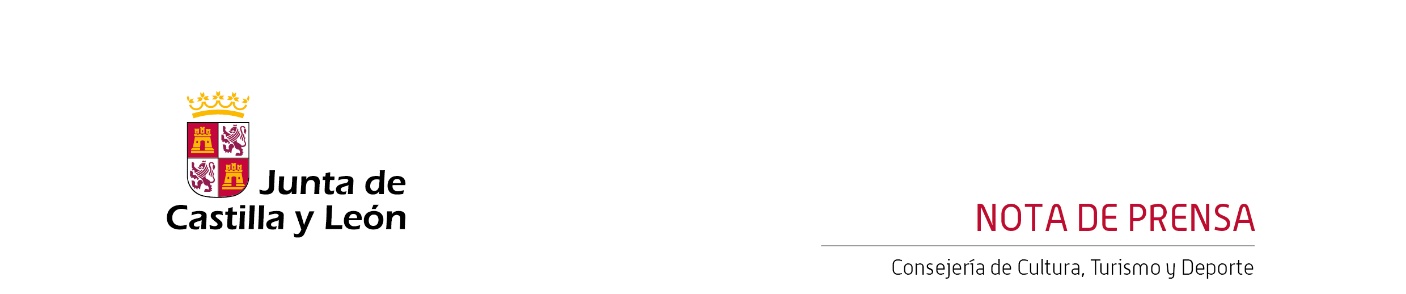 02/08/2023La Orquesta Sinfónica de Castilla y León participa el viernes en el VIII Festival Internacional de Ópera de Cámara – Little Ópera de ZamoraLa Consejería de Cultura, Turismo y Deporte colabora con el Festival Little Ópera a través de la OSCyL, que participa desde el año 2017 y con una aportación de 8.805€, a través de la convocatoria de subvenciones destinadas a financiar proyectos culturales para la realización de festivales en Castilla y León y actividades culturales complementarias en 2023.La Orquesta Sinfónica de Castilla y León participa el viernes 4 de agosto, en Zamora, en el VIII Festival Internacional de Ópera de Cámara-Little Ópera. Se trata de una Gala Lírica como acto inaugural del Festival. Un concierto pensado para acercar a todos los públicos la belleza del canto lírico, que tendrá lugar en la plaza de la Catedral de Zamora a las 21:30 horas.La Gala Lírica contará con la participación de la Orquesta Sinfónica de Castilla y León, y estará dirigida por Alberto Cubero-Moreno, director de orquesta cuya dedicación y talento lo han llevado a asumir el liderazgo de excelente proyectos operísticos, consolidándose en las últimas temporadas como una pieza imprescindible en el desarrollo de destacadas producciones, significando su papel de director asistente en los teatros de ópera más importantes de España, como el Teatro Real de Madrid y el Palau de les Arts de Valencia. Además, en la Gala actuará el tenor Aquiles Machado, músico español-venezolano, con más de 25 años de amplia carrera internacional los más prestigiosos teatros de Europa, América y Asia, que ha transitado géneros muy diversos que van desde el folclore hasta la ópera lírica, pasando por la música de cámara, el oratorio y la música contemporánea. Y la soprano Miren Urbieta-Vega, que cuenta con un largo recorrido en la zarzuela, magnífica intérprete de oratorio y música sinfónica; interpretando a lo largo de su carrera roles operísticos muy exigentes como Contessa de Las Bodas de Fígaro (Mozart) Mimí de La Bohème, Liù de Turandot (Puccini), Donna Elvira y Zerlina de Don Giovanni (Mozart), Marguerite de Faust (Gounod), Adina, de L´Elisir d´Amore (Donizetti), Arminda de La Finta Giardiniera (Mozart), Inés de La Favourite (Donizetti) o Stella de Don Fernando el emplazado (Zubiaurre), entre otros.El programa de la Gala Lírica recoge una magnífica selección de arias de ópera de Bellini, Bizet, Gounod, Puccini, Leoncavallo o Verdi, entre otros autores.Las entradas para la Gala Lírica, al precio único de 20€ se pueden conseguir, de forma online, a través de la página web www.littleoperazamora.com/gala-2023 